Fegl da lavurProfils onlinePensumTschertga en ils profils stampads sin il fegl plegabel uschè bleras infurmaziuns sco pussaivel davart las duas persunas e noda ellas qua. Èsi tenor tai bun che las persunas han publitgà questas infurmaziuns? Fa ina crusch.Funtauna da las illustraziunsMario: Unsplash, Freestocks.Lena: Unsplash, Greg Rakozy.Publicaziun da las infurmaziunsPublicaziun da las infurmaziunsPublicaziun da las infurmaziunsPublicaziun da las infurmaziunsPublicaziun da las infurmaziuns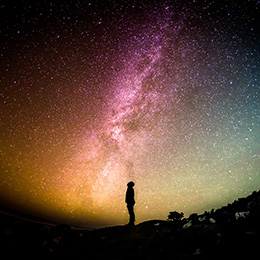 Num: Sieber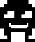 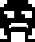 Prenum: LenaSurnum:      Vegliadetgna:      Adressa:      Adressa:      Adressa:      E-mail:      E-mail:      E-mail:      Telefonin:      Telefonin:      Telefonin:      Relaziun:      Relaziun:      Relaziun:      Famiglia:      Famiglia:      Famiglia:      Amis:      Amis:      Amis:      Hobis:      Hobis:      Hobis:      Relaziun:      Relaziun:      Relaziun:      Infurmaziuns en las singulas contribuziuns:      Infurmaziuns en las singulas contribuziuns:      Infurmaziuns en las singulas contribuziuns:      Publicaziun da las infurmaziunsPublicaziun da las infurmaziunsPublicaziun da las infurmaziunsPublicaziun da las infurmaziunsPublicaziun da las infurmaziuns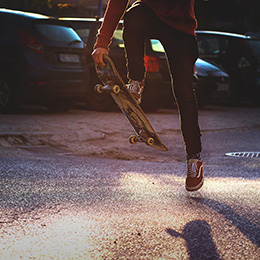 Num: FässlerPrenum: MarioSurnum:      Vegliadetgna:      Adressa:      Adressa:      Adressa:      E-mail:      E-mail:      E-mail:      Telefonin:      Telefonin:      Telefonin:      Relaziun:      Relaziun:      Relaziun:      Famiglia:      Famiglia:      Famiglia:      Amis:      Amis:      Amis:      Hobis:      Hobis:      Hobis:      Relaziun:      Relaziun:      Relaziun:      Infurmaziuns en las singulas contribuziuns:      Infurmaziuns en las singulas contribuziuns:      Infurmaziuns en las singulas contribuziuns:      